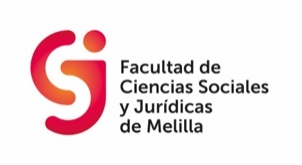 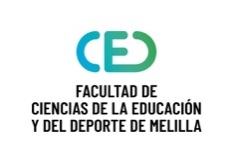 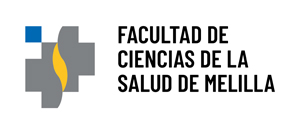 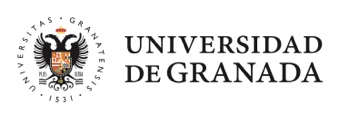 Resolución de la III Convocatoria de Préstamo de Bicicletas del Campus Universitario De Melilla (curso 2022-2023)Para los candidatos con la misma puntuación se ha tenido en cuenta la fecha de presentación de la solicitud. Por tanto, la comisión de evaluación propone como beneficiarios del servicio de préstamos de bicicletas en su tercera convocatoria a los siguientes candidatos según orden de puntuación:Iman Mohamedi MohamedAnas AkabbalMaría José Gómez RuízEl acto de entrega de las bicicletas se llevará a cabo el próximo jueves 1 de diciembre a las 9:00 de la mañana en la Conserjería del Campus de Melilla.Se recuerda que según la normativa, la no presentación del beneficiario/a en dicha fecha (salvo en circunstancias debidamente justificadas y de fuerza mayor), significará la exclusión como beneficiario/a y se pasará automáticamente al siguiente beneficiario/a que aparezca en la lista de solicitudes presentadas en tiempo y forma.En Melilla a 28 de noviembre de 2022Candidatos Candidatos BaremaciónBaremaciónBaremaciónBaremaciónPuntuaciónFinalCandidatos Candidatos Fecha de registroApartado I(Colectivo)Apartado II(Economía)Apartado III(Distancia)PuntuaciónFinal1Iman Mohamedi Mohamed11/11/20221--232Anas Akabbal9/11/20221--123María José Gómez Ruíz11/11/2022----224Román Valenzuela Del Río7/11/20221----15María Montserrat Olmo Moya11/11/20221----16Nabil Aalla El Marioui11/11/2022------0